ISTITUTO COMPRENSIVO DI SCUOLA PRIMARIA E SECONDARIA DI PRIMIEROPROGETTAZIONE DIDATTICA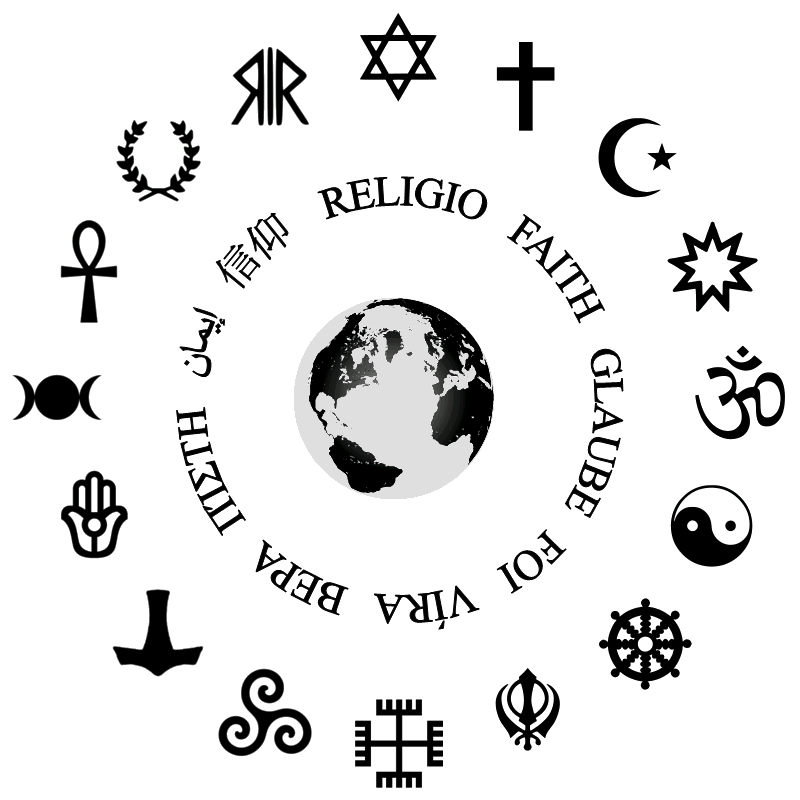 InsegnantiBROCH PAOLACORONA MARGHERITALOSS CORNELIANGUNZA ANTONIOANNO SCOLASTICO 2016 - 2017CLASSE PRIMACLASSE SECONDACLASSE TERZACLASSE QUARTACLASSE QUINTANUCLEI FONDANTICONOSCENZEABILITA’ACCOGLIENZAIncontro, occasione di crescitaLa mia identitàRelazioni positive Scoprire che l’incontro con persone e situazioni nuove può essere occasione per la propria crescitaORA DI RELIGIONEContenuti e specificità della disciplinaAspetti della vita scolasticaContenuti dell’ora di religioneIndividuare la specificità dell’ora di religione all’interno della scuolaCREAZIONEDio Padre CreatoreCreato, dono di DioGesti di rispetto nei confronti della naturaRiconoscere attraverso il racconto biblico la creazione come dono di DioSaper discriminare gesti di rispetto e non nei confronti della naturaNATALEFesta della nascita di GesùSegni della festa di Natale nell’ambienteSegni  della festa cristiana del NataleIl racconto di NataleIndividuare nell’ambiente i segni della festa di Natale Riconoscere i segni  della festa cristiana del NataleConoscere il racconto di NataleGESU’ DI NAZARETAmbiente di vitaVita quotidiana di GesùConoscere alcuni momenti della vita quotidiana di GesùSaper trovare analogie e differenze tra il bambino di oggi e il bambino della Palestina i tempi di GesùPASQUAFesta della risurrezioneSegni della festa cristiana della Pasqua Il racconto della PasquaIndividuare nell’ambiente i segni  cristiani della PasquaRiconoscere i segni  della festa cristiana della PasquaConoscere il racconto della PasquaCHIESALuogo sacro dei cristiani La chiesa come edificioSaper distinguere la chiesa da altri edifici sacriConoscere i nomi dei principali spazi della chiesaNUCLEI FONDANTICONOSCENZEABILITA’AMICIZIAEsperienza di crescitaSegni di amicizia nella vitaSegni di amicizia nella BibbiaRiconoscere nell’amicizia con i compagni il modo migliore per stare insiemeIndividuare i simboli di amicizia all’interno di racconti miticiCREAZIONESalvaguardia del CreatoSan Francesco Salvaguardia del CreatoConoscere la figura di S. Francesco Riconoscere in S. Francesco colui che ama il CreatoConoscere il Cantico delle CreatureNATALEAttesa e significato Segni dell’attesa Racconto dell’attesaConoscere che l’Avvento è un tempo di attesa a ricordo dell’attesa del popolo ebraico Conoscere la storia di S. NicolòRiconoscer i segni cristiani dell’AvventoConoscere il Natale come festa della nascita di Gesu’IL PAESE DI GESU’Ambiente geografico e naturaleAmbiente geografico e naturaleConoscere la vita di Gesù narrata dal Vangelo all’interno di coordinate spazio-temporaliGESU’ DI NAZARETParole e opereParole e gestiConoscere alcuni miracoli compiuti da GesùConoscere alcun parabole raccontate da GesùConoscere il significato di parabolaPASQUARicordo e celebrazioneSimboli della Pasqua Pasqua memoriale della risurrezione di GesùIndividuare i simboli cristiani della Pasqua nell’ambienteSaper collegare le celebrazioni  pasquali agli ultimi giorni della vita di GesùCHIESAComunità dei credenti Comunità di credentiRiconoscere nella Chiesa la comunità dei credenti in Cristo, uniti nel segno del BattesimoConoscere la differenza tra chiesa e ChiesaNUCLEI FONDANTICONOSCENZEABILITA’RELIGIOSITA’Origine e sviluppoReligiosità dei popoli primitiviI miti Parole chiave della religiositàIdentificare la religione come fatto che caratterizza l’esperienza umana di tutti i tempi e di tutti i luoghiConoscere il significato di alcuni termini specifici delle religioniSCIENZA E BIBBIADifferenze e analogieLibro sacro di Ebrei e CristianiBibbia e scienzaRiconoscere nella Bibbia il libro che racconta la storia del popolo ebreo, la vita di Gesù e dei primi cristianiSaper mettere in relazione il racconto biblico con le ipotesi scientifiche sull’origine del mondoCapire che scienza e bibbia rispondono a domande diverseSORIA DELLA SALVEZZAPatriarchi re e profetiAbramo, padre dei credentiI PatriarchiMosè e il segno dell’Antica AlleanzaRe e ProfetiRiconoscere in Abramo il padre dei credentiConoscere le varie forme di patto e la loro funzione socialeRiconoscere il Decalogo il segn dell’antica alleanzaRiconoscere l’Alleanza come un rapporto privilegiato tra Dio e il suo popoloConoscere vicende e figure principali della storia del popolo di IsraelePASQUAPasqua di liberazioneL’origine della Pasqua ebraicaPasqua ebraica e cristianaConoscere le vicende che hanno portato alla celebrazione della festa della Pasqua ebraicaCogliere analogie e differenze con la Pasqua cristianaGESU’ DI NAZARETRealizzazione della promessaGesù, il Messia promesso dalle ScrittureConoscere Gesù di Nazareth come il Messia promesso dai profeti NUCLEI FONDANTICONOSCENZEABILITA’IL PAESE DI GESU’Ambiente socialeLa Terra di GesùGruppi socialiI rapporti di potereIndividuare il territorio geografico della Palestina collocandovi le informazioni sull’ambiente sociale del tempoConoscere l’ambiente sociale in cui è vissuto GesùVANGELIOrigine e sviluppoOrigine dei VangeliConoscere le modalità di formazione di VangeliConoscere le caratteristiche principali e i simboli di ogni EvangelistaNATALEStoricità e documentiNatale nella storiaNatale nell’arteConoscere gli elementi costitutivi del Natale anche in relazione a documenti storiciConoscere alcune forme espressive di interpretazione della NativitàConoscere aGESU’ DI NAZARETHMaestro di vita Il Regno di DioConoscere alcuni episodi del Vangelo in cui Gesù si presenta come Maestro di Vita per i suoi amici e come portatore del regno di Dio.SEMI DI PACETestimoni I sogni di alcuni testimoniConoscere la storia di alcuni testimoni che si sono impegnati nella lotta per la libertà, la giustizia e la paceNUCLEI FONDANTICONOSCENZEABILITA’CRISTIANESIMOOrigini e sviluppoAmbientazione storica del CristianesimoSan Pietro e San PaoloIl monachesimoLe confessioni cristianeIdentificare alcune fasi dello sviluppo del CristianesimoConoscere le storie di Pietro e PaoloConoscere la vita di S. Benedetto e l’origine del monachesimoConoscere l’origine delle confessioni cristianeSaper individuare analogie e differenze delle principali confessioni cristianeLE GRANDI RELIGIONIOrigine e sviluppoLinee essenziali delle principali religioniTesti sacriSaper individuare le caratteristiche essenziali delle religioni monoteisteRiconoscere che ogni religione ha un proprio testo sacroECUMENISMODialogo tra religioniApprezzare l’impegno delle religioni per la ricerca del dialogo per una convivenza pacificaBIBBIAOrigine e sviluppoStruttura della BibbiaConfronto tra testi sacriConoscere le fasi di formazione della Bibbia e 